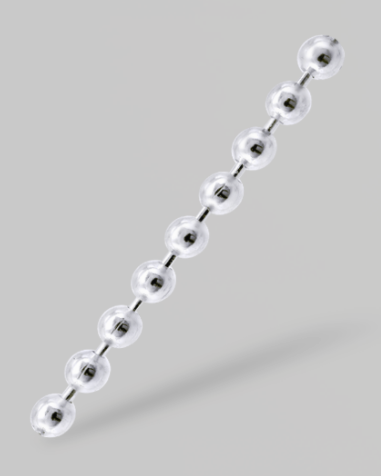 Disco ball Necklaceความระยิบระยับบนลูกดิสโก้บอล ช่วยสร้างความสนุกให้กับขาแดนซ์ มาสู่ความระยิบระยับเล็กๆบนสร้อยคอเส้นนี้ ราวกับมีฟลอร์เต้นส่วนตัวSparkles on disco ball that make dance lovers feel excited as they always have dance floor.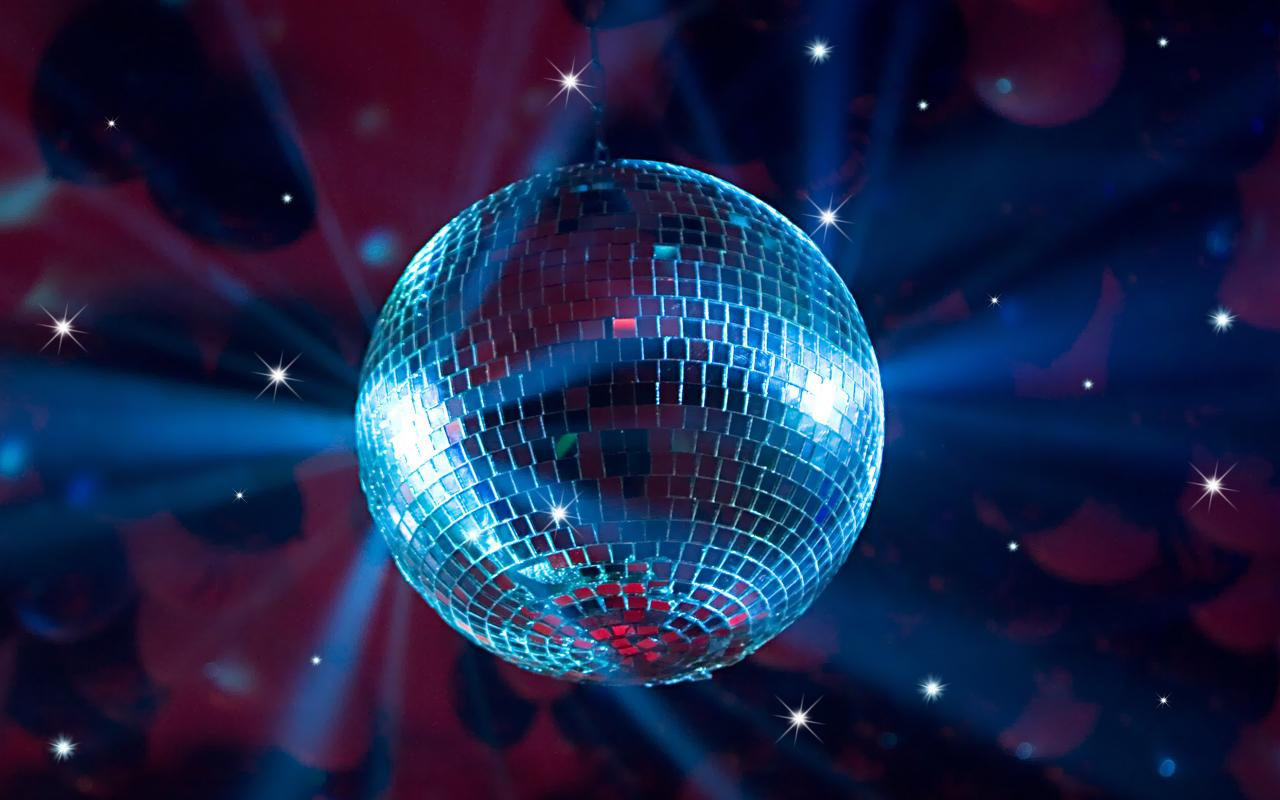 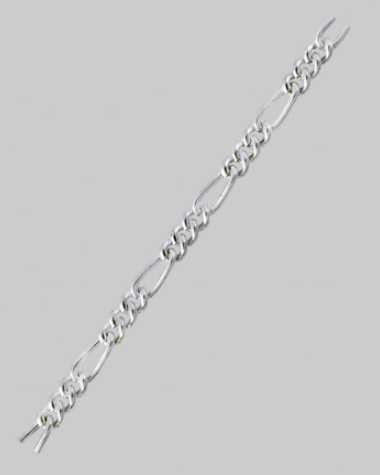 Spiral Necklaceเกลียวคลื่นที่ซัดเข้าชายฝั่งที่เกิดจากลมปะทะพื้นผิวน้ำ ทำให้เกิดงานศิลปะจากธรรมชาติ ที่มองเผินๆเหมือนกับเกลียวสาหร่ายทะเลบนสร้อยคอเส้นนี้Collision between winds and water surfaces causing spiral waves. It is natural masterpiece which looks like the spiral on this necklace.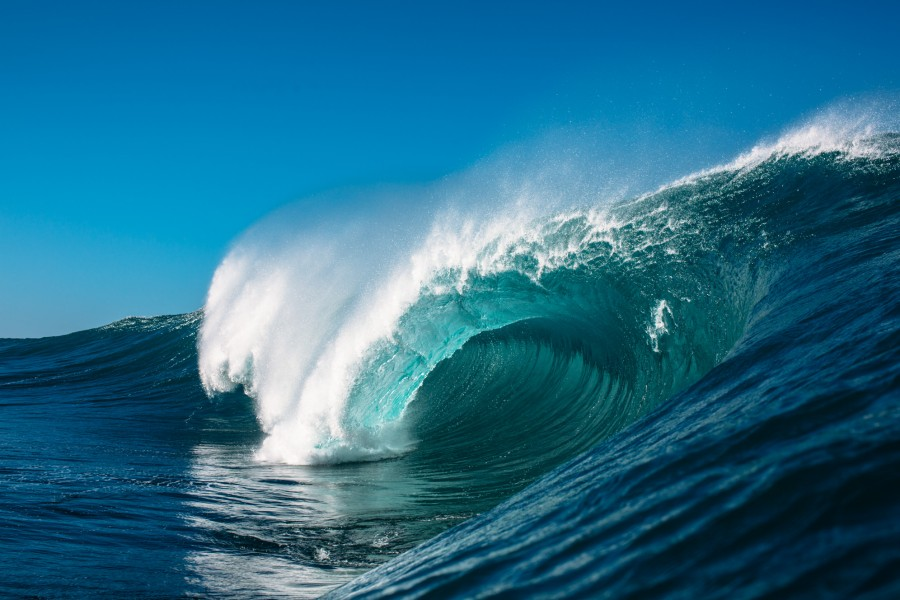 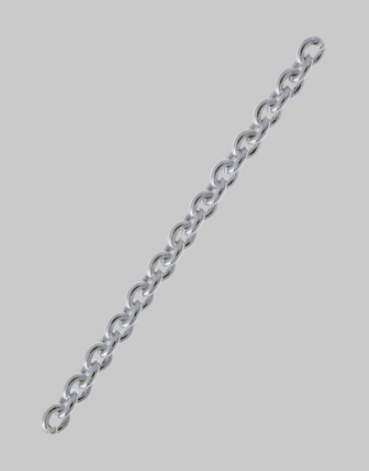 Chain of Love Necklaceห่วงโซ่ที่คล้องเกี่ยวกันเหมือนกับคนสองคนที่สวมกอดกันด้วยความรัก สร้อยเส้นนี้จะคล้องหัวใจของทั้งสองให้อยู่ด้วยกันตลอดไปA chain that ties together like a couple embracing each other in love. This necklace will keep their hearts beating together forever.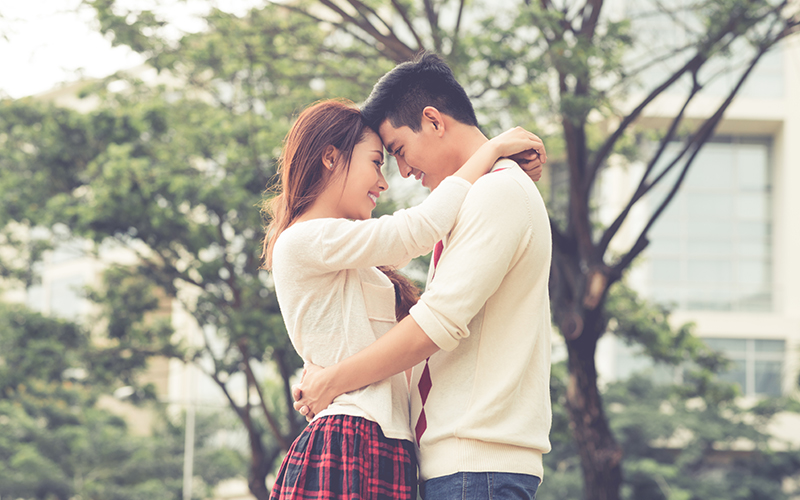 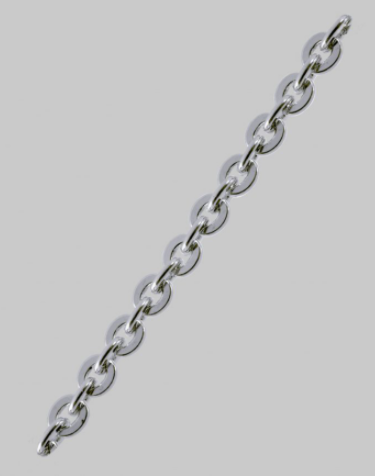 Twinkle Necklaceความเปล่งประกายจากสร้อยจะทำให้คุณโดดเด่นราวกับเป็นซุปเปอร์สตาร์ที่ถูกแสงแฟลชนับร้อยสาดลงมาบนตัวคุณGorgeousness from this necklace will make you look outstanding like a superstar who stands in the spotlight.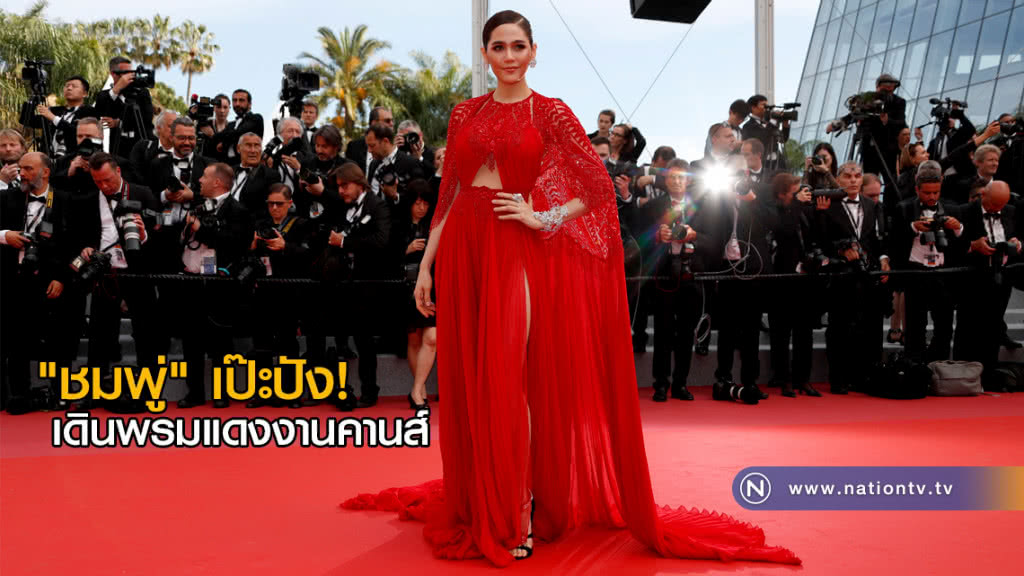 Twinkle Necklace Extra Sizeความเปล่งประกายจากสร้อยจะทำให้คุณโดดเด่นราวกับเป็นซุปเปอร์สตาร์ที่ถูกแสงแฟลชนับร้อยสาดลงมาบนตัวคุณGorgeousness from this necklace will make you look outstanding like a superstar who stands among spotlights.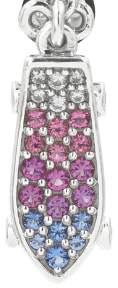 Skateboard PendantRainbowท่วงท่าสุดเท่ห์กับความเร็วแรงบนสเก็ตบอร์ดเกิดเป็นความสนุกสนานแบบไร้ขีดจำกัด ก็เหมือนกับรูปทรงอันโฉบเฉี่ยวท้าแรงลมกับการเล่นสีสันที่หลากหลายบนจี้ชิ้นนี้Unlimited pleasure of moves on the skateboard. It’s likes the sleek shapes and the playful color on this pendant.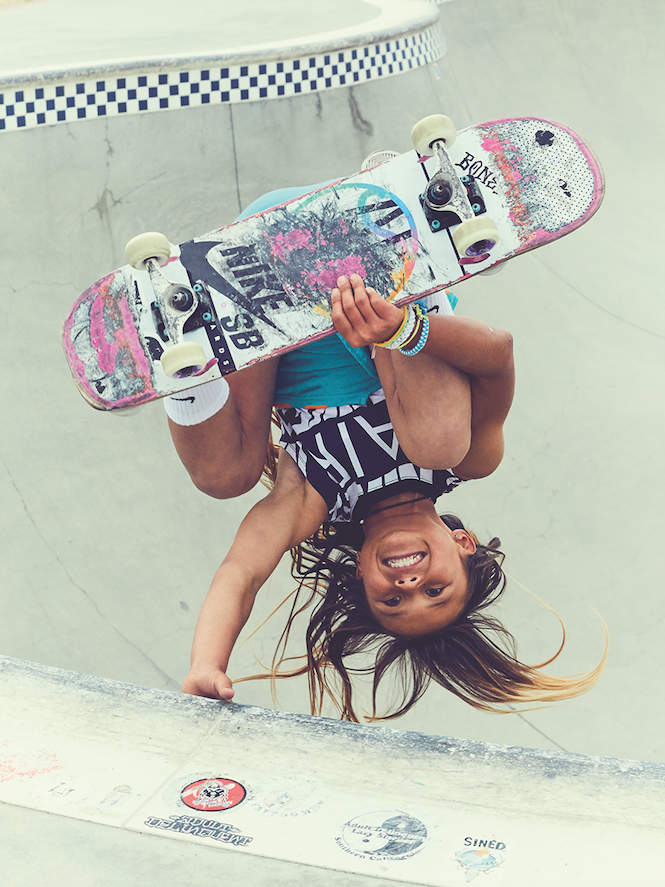 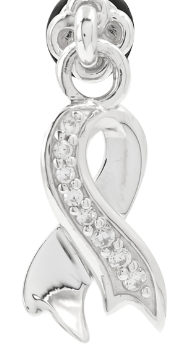 White Ribbon Pendant “ริบบิ้นสีขาว” เป็นที่รับรู้กันว่าคือสัญลักษณ์เพื่อรณรงค์ยุติความรุนแรงต่อเด็กผู้หญิง และสตรี เส้นเชปที่โค้งดั่งกับริบบิ้นที่พริ้วไหวบนจี้ สื่อถึงความอ่อนโยนที่ตรงข้ามกับความรุนแรง และ White CZ ที่ฝั่งบนตัวเรือน แสดงถึงความบริสุทธิ์ของเด็กผู้หญิงและผู้หญิง“White Ribbon” for the campaign to end violence against women and girls. Curve of shape line, like a flutter ribbon on this pendant, represents gentleness, opposed to violence. White CZ embedded representing the innocence of feminism.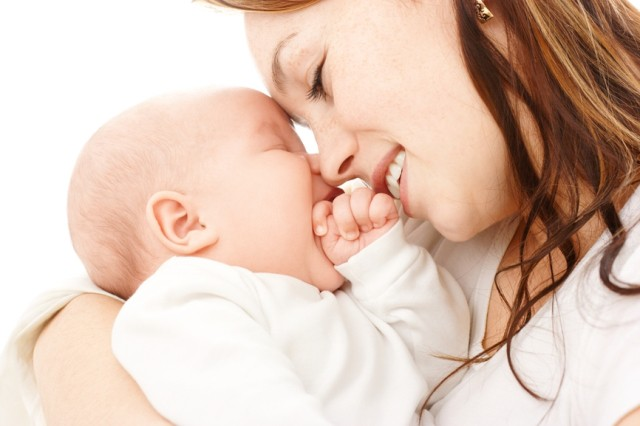 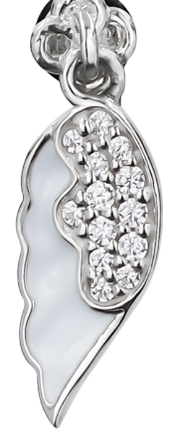 Wing Pendantปีกที่นำพาตัวนกบินไปอย่างอิสระ หลีกหนีความวุ่นวายสู่ที่แห่งความสงบ ด้วยสัญลักษณ์ของนกที่สื่อถึงความอิสระ และลักษณะปีกหุบของจี้ที่ต้องการความสงบเผื่อที่จะพักเติมพลัง และพร้อมที่จะมาโบยบินอีกครั้งWing means the freedom, to fly to wherever they want. The closed wing shows the need for peace in order to rest, recharge and ready to fly again.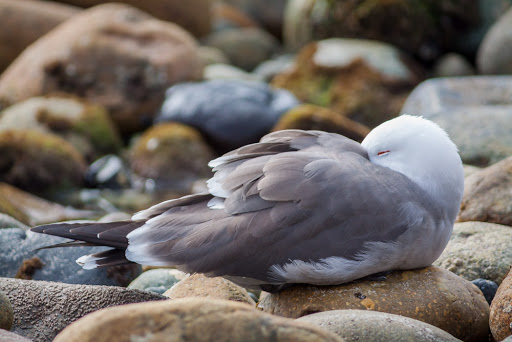 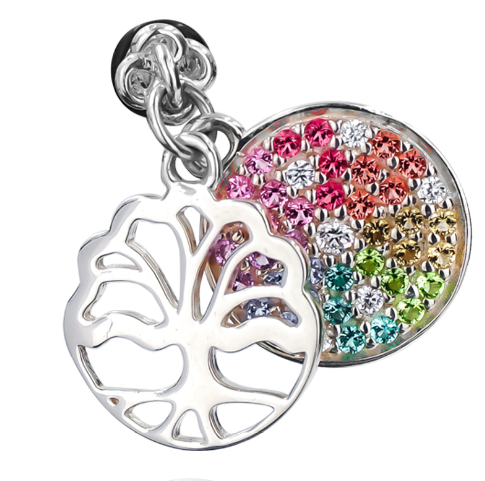 Tree of Life Pendantต้นไม้เป็นตัวแทนของทุกสรรพสิ่ง ลวดลายของมันได้ถูกออกแบบมาให้ซ่อนอยู่บนรูปทรงกลมที่ฝังพลอยหลากสีซึ่งสื่อความหมายถึงสิ่งต่างๆบนโลกที่เชื่อมโยงกันอยู่รอบตัวเราตลอดเวลา อีกทั้งต้นไม้ยังเป็นสัญลักษณ์ของการเจริญเติบโตและความสวยงามของกิ่งก้านที่ออกแบบเป็นลายฉลุบนชิ้นงานที่เปรียบกับมนุษย์ที่ต่างเติบโตขึ้นมาโดดเด่นแตกต่างกันไป The tree is representative of all things. Its patterns are designed to be stacked on a spherical shape inlaid with colorful gems and it represents the interconnectedness of everything in the world. Moreover, the tree is a symbol of growth and beauty of the branches which is designed as a stencil on a piece. It is comparable to humans who grow up to stand out differently.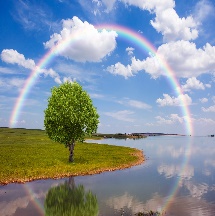 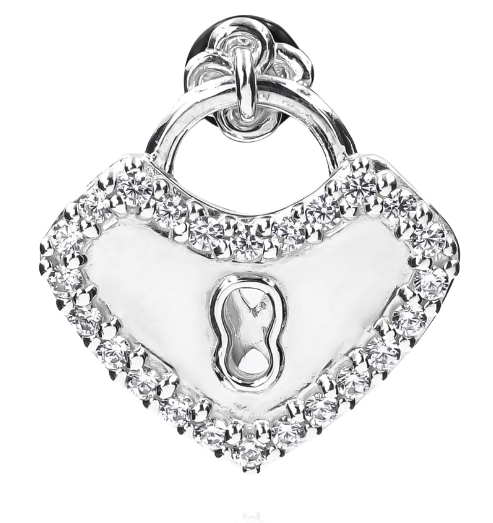 Heart Lock Pendantจี้ชิ้นนี้มีรูปทรงเป็นแม่กุญแจล็อครูปหัวใจโดยใช้เชพทรงเหลี่ยมสื่อถึงความเข้มแข็งประกอบกับใช้ White CZ เพื่อสื่อถึงเพชร ที่เป็นสิ่งล้ำค่าและแข็งแรงที่สุด เพื่อให้ล็อคหัวใจอันมีค่าของคุณไว้ รอคนที่ใช่มาเปิดออกอีกครั้ง This Heart Lock pendant is a square shape that represents robustness. Especially, White CZ represents preciousness and strength in order to lock your precious heart and waiting for the right person unlock again.  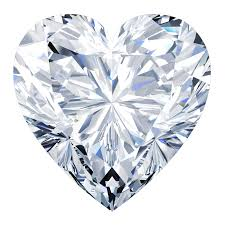 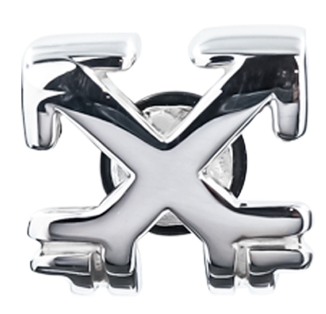 Cross Arrow Pendantลูกศรที่ไขว้กันเป็นสัญลักษณ์ของมิตรภาพ จี้ชิ้นนี้จึงเหมาะกับความสัมพันธ์ที่ใกล้ชิดของเพื่อนที่ดีที่สุด โดยเชพของจี้มีลักษณะเป็นลูกศรเงินทับซ้อนกันเป็นหนึ่งเดียวซึ่งสื่อถึงความแน่นแฟ้นของความสัมพันธ์ของเพื่อนCrossed arrows symbolize friendship. This pendant suits to the close friend's relationship. Shape of pendant, is silver arrows overlapped together, represents constancy of friend’s bond. 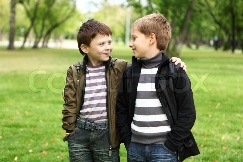 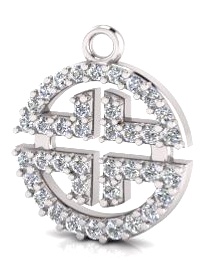 Four blessings Pendant Whiteลวดลายวนทั้ง 4 มุมที่ปรากฎขึ้นบนชิ้นงานมีความหมายถึงพรทั้ง 4 ข้อได้แก่ พรแห่งความสุข พรแห่งความรุ่งเรือง พรแห่งความอายุยืน และ พรแห่งความมั่งคั่ง ซึ่งทั้งหมดนี้จะส่งเสริมความเป็นสิริมงคลแก่ผู้ที่ได้สวมใส่Circular pattern on all 4 corners that appears on this pendant. It conveys blessings of happiness, prosperity, longevity and wealth. All of which will promote auspiciousness to someone who have worn it.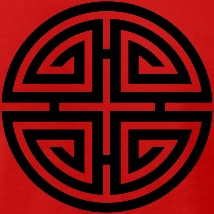 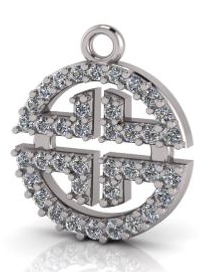 Four blessings Pendant Grayลวดลายวนทั้ง 4 มุมที่ปรากฎขึ้นบนชิ้นงานมีความหมายถึงพรทั้ง 4 ข้อได้แก่ พรแห่งความสุข พรแห่งความรุ่งเรือง พรแห่งความอายุยืน และ พรแห่งความมั่งคั่ง ซึ่งทั้งหมดนี้จะส่งเสริมความเป็นสิริมงคลแก่ผู้ที่ได้สวมใส่Circular pattern on all 4 corners that appears on this pendant. It conveys blessings of happiness, prosperity, longevity and wealth. All of which will promote auspiciousness to someone who have worn it.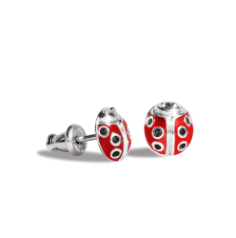 Lady Bug Earringแมลงเต่าทองเป็นอีกหนึ่งสัญลักษณ์ของความโชคดีที่ใครหลายๆคนรู้จัก ด้วยรูปทรงกลมดูน่ารักและจุดสีดำที่ตัดกับปีกสีแดงสดใสสะดุดตา จึงมาเป็นเอกลักษณ์บนชิ้นงานนี้ทำให้ดูมีชีวิตชีวากับผู้ที่ได้สวมใส่ Ladybug is the symbol of luck. A cute round shape and black dots contrasting the bright red wings that is becoming unique on this work and making it look lively to whoever wears it.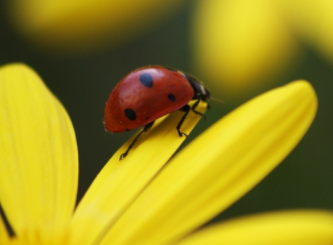 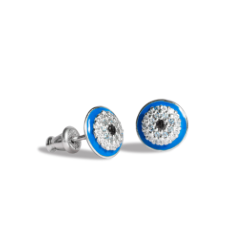 Evil Eyes Earring“ดวงตาปีศาจ” ฟังดูแล้วน่ากลัวแต่แท้จริงแล้วเป็นเครื่องรางที่สามารถปกป้องจากสิ่งชั่วร้าย เราได้รังสรรค์ต่างหูฝังพลอย ที่ให้คุณได้เป็นเจ้าของราวกับว่ามีดวงตาอีกคู่คอยจับตามองสิ่งชั่วร้ายเข้ามาเป็นภัยแก่ชีวิตคุณ“Evil Eyes” sound scary but the truth is this amulet that can protect us from evil. We have created a pair of gems inlaid earrings that you can own as if one other pair of eyes were keeping an eye on the evil. 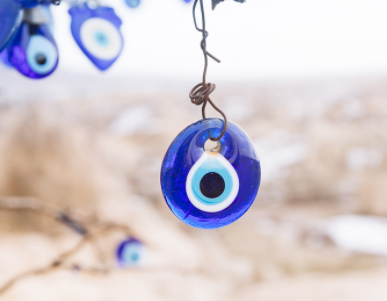 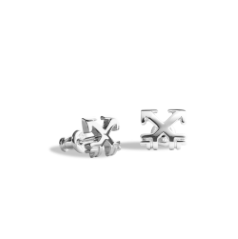 Cross Arrow Earringลูกศรที่ไขว้กันเป็นสัญลักษณ์ของมิตรภาพ จี้ชิ้นนี้จึงเหมาะกับความสัมพันธ์ที่ใกล้ชิดของเพื่อนที่ดีที่สุด โดยเชปของจี้มีลักษณะเป็นลูกศรเงินทับซ้อนกันเป็นหนึ่งเดียวซึ่งสื่อถึงความแน่นแฟ้นของความสัมพันธ์ของเพื่อนCrossed arrows symbolized friendship. This pendant suits to the close friend's relationship. Shape of pendant, is silver arrows overlap together, represents constancy of friend’s bond.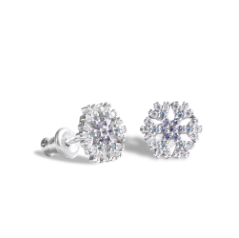 Snowflake Earringแสงระยิบระยับจาก White CZ ดุจแสงอาทิตย์สะท้อนกับเกล็ดหิมะในยามเช้าซึ่งเป็นศิลปะเล็กๆสุดประณีตที่เกิดขึ้นในช่วงฤดูหนาว ได้ถูกจับมาอยู่ในชิ้นงานให้คุณได้สวมใส่ ราวกับว่าคุณได้ไปสัมผัสเกล็ดหิมะที่โปรยปราย Dazzling from White CZ like the sun reflecting on the snowflakes in the morning which is the intricate little art that takes place in winter. It has been captured in earrings, while wearing it. if you touch fallen snowflakes. 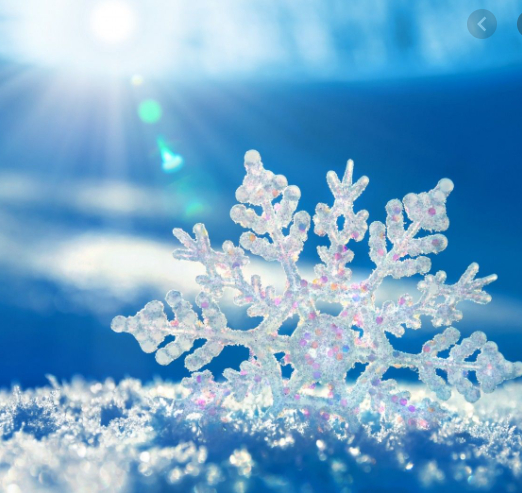 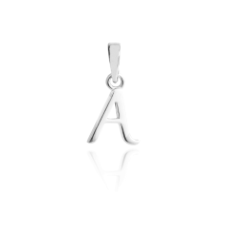 Letter “A” Pendantให้จี้ตัวอักษร บอกคนทั้งโลกว่าคุณเป็นใครGive a letter hint of your name with the “Letter” pendant who you are. 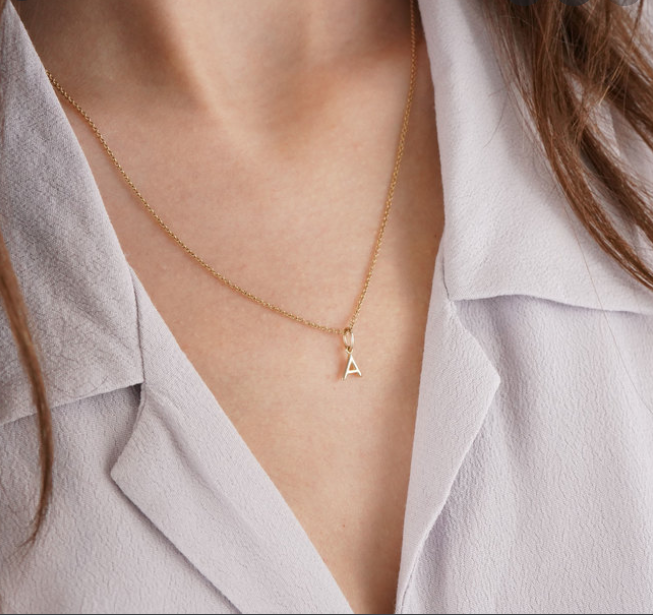 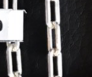 Anchor Chain Necklace ด้วยรูปทรงเหลี่ยม,หนา และเส้นตรงของสร้อยคอเส้นนี้ แสดงถึงความเทห์และแข็งแกร่งและราวกับโซ่ของเรือ ที่ทอดสมอลงท้องทะเลWith the square, thick and straight shape of this necklace. It shows how Cool and strength as a chain of ship anchored into the bottom of the sea.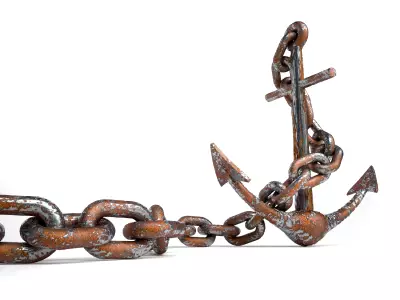 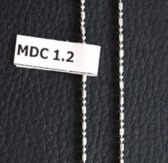 Candy Necklaceการสลับกันระหว่างทรงกลมและทรงเหลี่ยมผืนผ้า เป็นอีกหนึ่งลูกเล่นที่น่าสนใจของสร้อยเส้นนี้ ทำให้นึกถึงลูกอมที่เรียงตัวต่อกัน สร้อยเส้นจึงนี้ดูน่ารักและขี้เล่นไปพร้อมๆกันThe alternation between the spheres and the rectangle shape. It is another interesting feature of this necklace. Reminds of Candies makes this necklace looks cute and playful at the same time.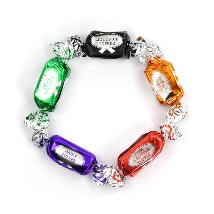 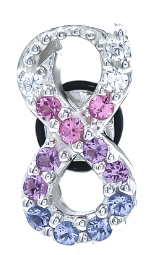 Infinity Pendantอินฟินิตี้ เป็นสัญลักษณ์ที่ดี ทั้งในเรื่องของความรักที่ไม่สิ้นสุด และลักษณะคล้ายเลข 8 ที่คนจีนเชื่อว่าเป็นเลขของความร่ำรวย จี้ชิ้นนี้จึงมอบความสวยงาม และความหมายที่ดีแก่ผู้สวมใส่Infinity is a good symbol. Both in matters of love that never ends And a characteristic similar to the number 8 which Chinese people believe is the number of wealth. This pendant gives beauty ,and a good meaning to whoever wears it.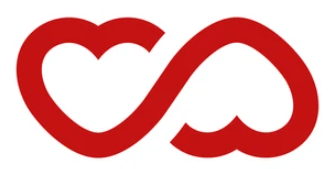 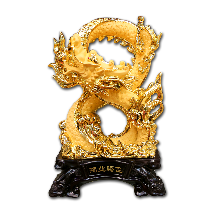 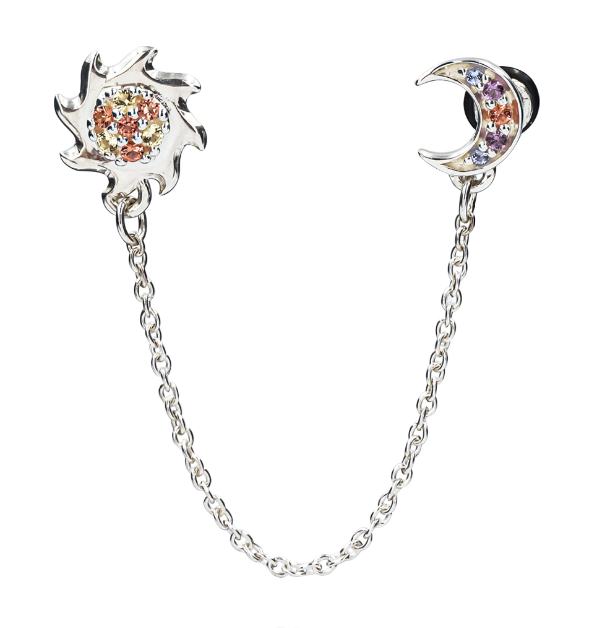 Moon & Sun Earringพระอาทิตย์กับพระจันทร์ ไม่สามารถพรากจากกันได้ หากไม่มีพระอาทิตย์ พระจันทร์ก็จะไม่มีแสงสะท้อนมาสาดส่องในยามค่ำคืน โซ่ของต่างหูชิ้นนี้เปรียบเหมือนสายสัมพันธ์ของทั้ง 2 ดวงที่คงอยู่ตลอดไปThe sun and the moon can’t be taken apart. Without the sun. The moon won’t have any reflections at night. This chain of earrings is like a bond between the two greatest things that lasts forever.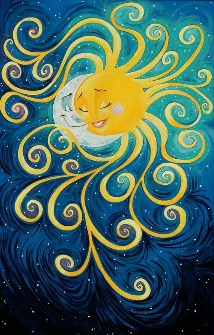 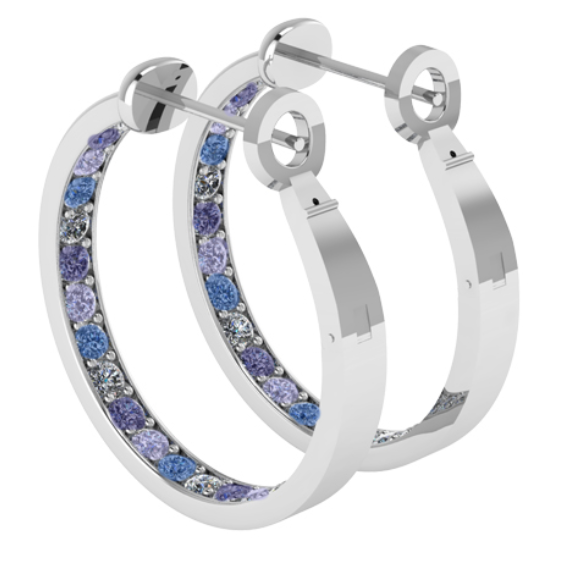 Saturn's Rings Earring วงแหวนของดาวเสาร์ช่วยสะท้อนแสงทำให้เห็นความสว่างของดาวเสาร์มากขึ้น เปรียบกับต่างหูชิ้นนี้ที่เปล่งประกายจากพลอยที่ฝั่งซ่อนอยู่รอบๆด้านในต่างหู ซึ่งสะท้อนความน่าสนใจของผู้ที่ได้สวมใส่มากขึ้นเช่นกันSaturn's ring help reflect the light and make it shines brighter. It is like this earrings that is the sparkle of gemstones hidden all around the loop inside of the earrings. Which reflects the appeal of those who have worn more as well.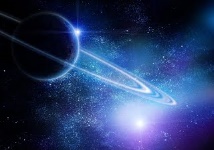 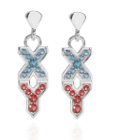 Male Chromosome Earringไม่ว่าคุณจะเป็นเพศอะไร คุณสามารถแสดงออกถึงความเป็นชายได้ โดยต่างหูชิ้นนี้มีตัว XY ที่เป็นโครโมโซมเพศชาย เรานำมาเป็นตัวแทนของความรู้สึกมากกว่าการแสดงออกทางกายภาพ เพื่อสื่อถึงความเท่าเทียมNo matter what gender you are You can show  your masculinity.This earring has a male chromosome XY. Representing the feelings rather than physical expressions. To express equality.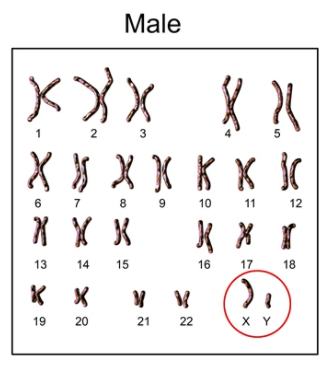 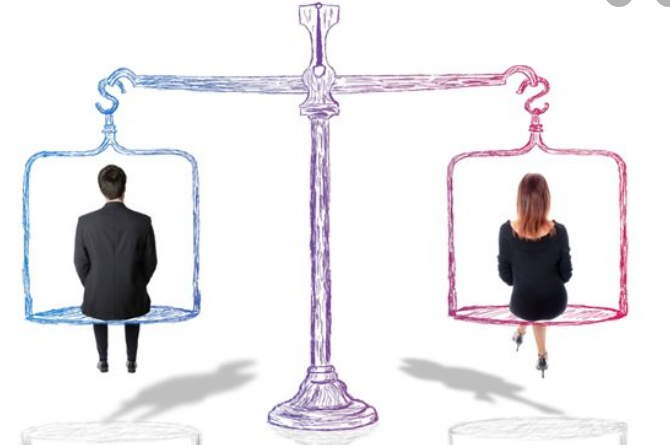 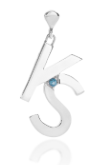 KS EarringKiera Selbe (KS) คือความหลากหลายของสไตล์ หรือที่เรียกกันว่า การผสมผสานเพื่อให้ได้สิ่งที่ดีที่สุด และนี้คืออีกหนึ่งเครื่องประดับที่คุณไม่ควรพลาดที่จะส่วมใส่ เพราะบอกเลยว่ามันเข้าได้กับสไตล์ที่จะบอกความเป็นคุณKiera Selbe (KS) is a variety of styles, Also known as “Eclectic” And this is another accessory that you should not miss to wear. Because I it fits your style which expresses your personality.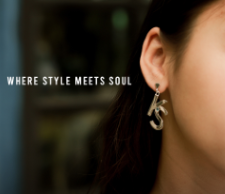 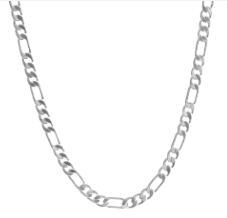 Figaro Chain Necklaceหากพูดถึงโซ่ที่ขึ้นชื่อในอิตาลี “ฟิกาโร่” เป็นอันดับต้นๆที่นึกถึง โดยตั้งชื่อมาจากละครโอเปร่าเรื่อง “The Barber of Seville” ซึ่งเป็นผลงานที่รับความนิยมมายาวนาน เหมือนกับสร้อยฟิกาโร่ที่จนถึงปัจจุบันก็ยังมีผู้คนนิยมสวมใส่มัน สร้อยเส้นนี้จึงเป็นอีกทางเลือกของความเท่ห์ในสไตล์ของคุณWhen it comes to Italian chains, "Figaro" is one of the top things to think about.The name comes from the opera "The Barber of Seville" a work that has long been popular, just like the Figaro necklace, which is still popular with people wearing it nowadays. This necklace is another option of coolness and stylish.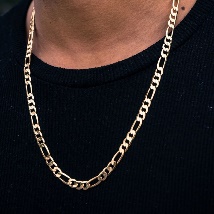 